                          В соответствии с Трудовым кодексом Российской Федерации и Правилами внутреннего распорядка для муниципальных служащих и работников сельской администрации утвердить график предоставления очередного ежегодного оплачиваемого отпуска.                                               Глава Усть-Мутинского                                            сельского поселения                                                 Тоедов В.А.Российская ФедерацияСельская администрацияУсть-Мутинского сельскогопоселенияУсть-Канского районаРеспублики Алтай       РАСПОРЯЖЕНИЕ«15» декабря 2021 г.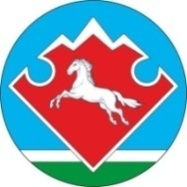      № 20Россия ФедерациязыМоты-Оозы jурт jеезенин jурт администрациязы Канн-Оозы аймагындагы АлтайРеспубликанын                        JААКАНУсть-Мута